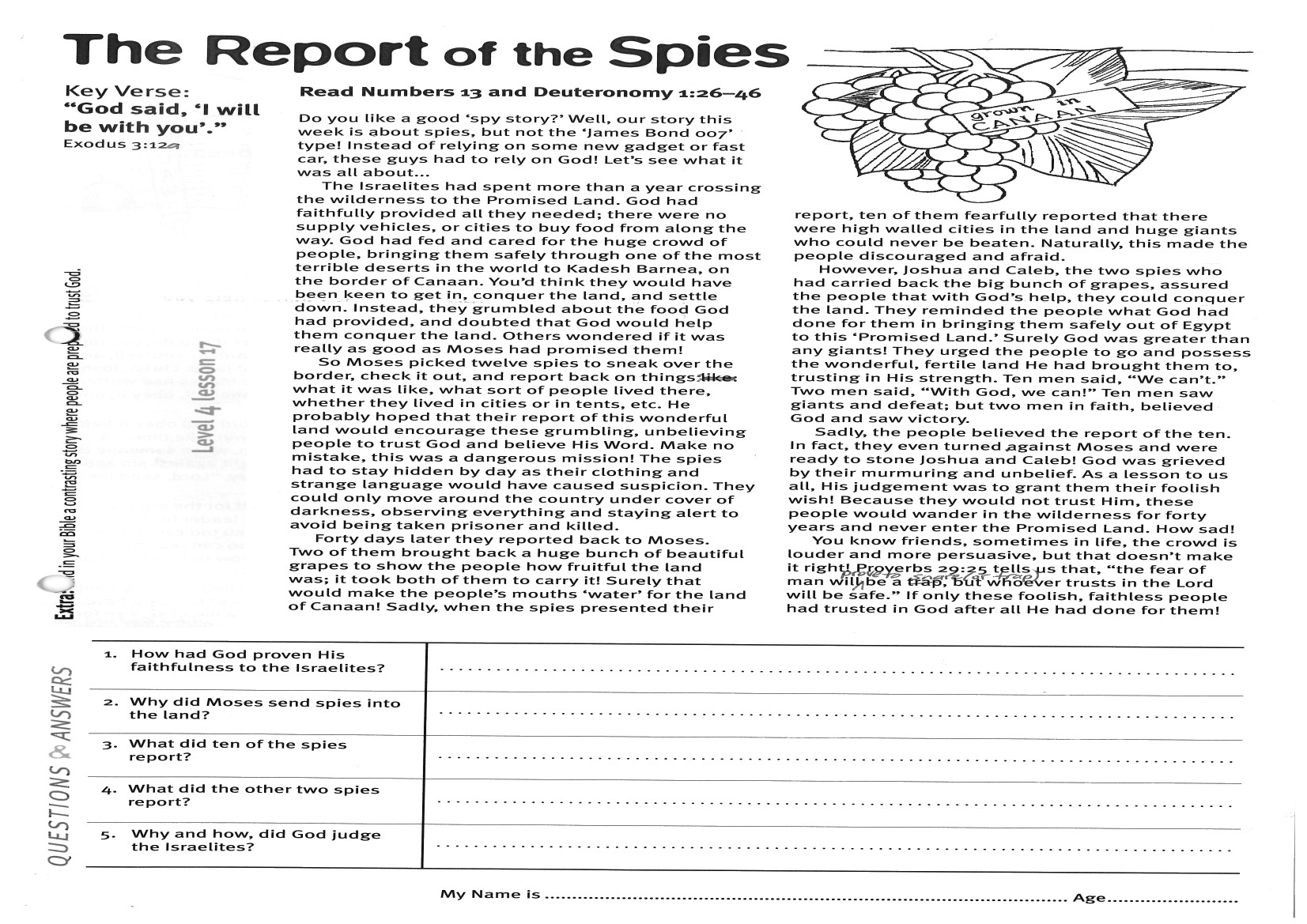 ___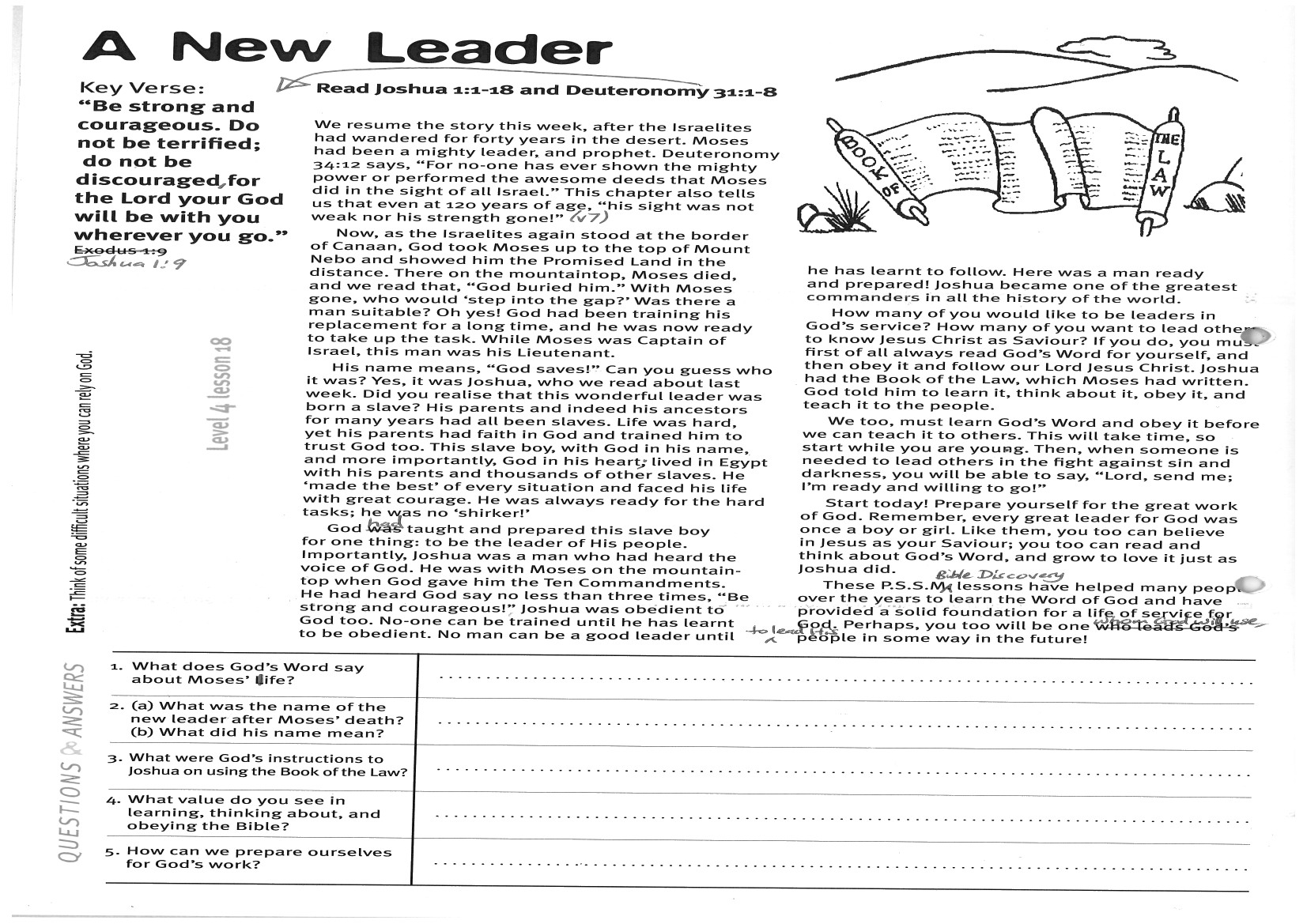 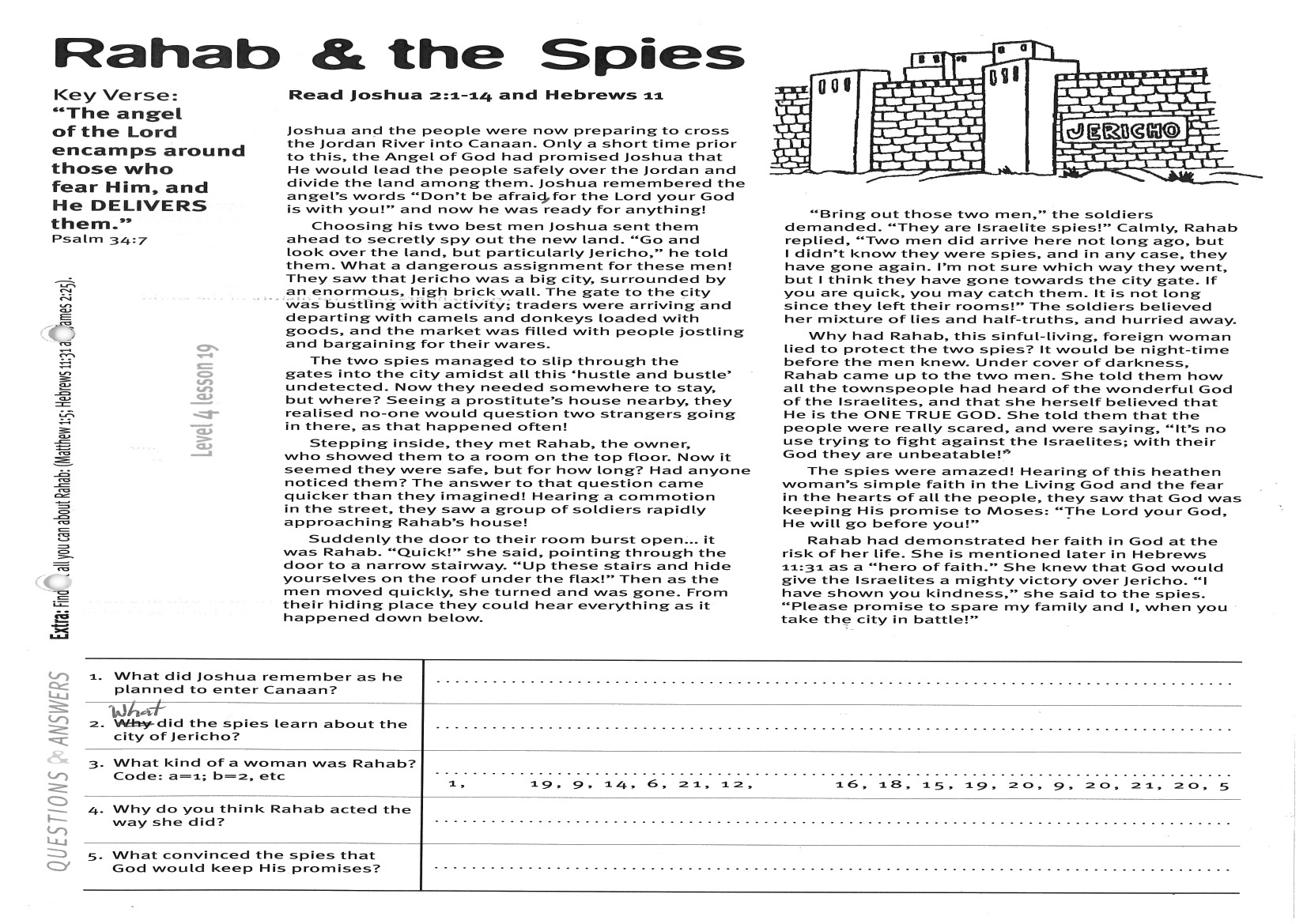 1.  How had God proven His faithfulness to the Israelites?2.  Why did Moses send spies into the land? 3. What did ten of the spies report?4. What did the other two spies report?5. Why and how, did God judge the Israelites?  1.  What does God’s Word say about Moses’ life? 2.  What was the name of the new leader after Moses’ death, and what did his name mean? 3. What were God’s instructions to Joshua on using the Book of the Law?4. What value do you see in learning, thinking about, and obeying the Bible? 5.  How can we prepare ourselves for God’s work?1. What did Joshua remember as he planned to enter Canaan?2.  What did the spies learn about the city of Jericho?
 3.  What kind of woman was Rahab?  Code: a=1, b=2, c=3, etc 
__          __  __  __  __  __  __          __  __  __  __  __  __  __  __  __  __  1            19   9   14   6   21   12         16  18  15  19  20   9  20  21  20   5      4. Why do you think Rahab acted the way she did? 5.  What convinced the spies that God would keep His promises?1. What had the people of Jericho heard about Israel’s God? 2. What are the two conditions Rahab had to fulfil to be saved? 3.  How can we be SURE we are safe from God’s judgement on sin?4.  Do you think it’s arrogant to claim that Jesus is the only way? Why or why not?  5. How did Rahab help the spies to escape from Jericho?   (Fill in the consonants).